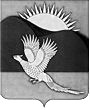 АДМИНИСТРАЦИЯПАРТИЗАНСКОГО МУНИЦИПАЛЬНОГО РАЙОНАПРИМОРСКОГО КРАЯПОСТАНОВЛЕНИЕИ.о. главы Партизанскогомуниципального района						          Л.В.ХамхоевУТВЕРЖДЕНА постановлением администрацииПартизанского муниципального района
от 10.11.2017 № 691МУНИЦИПАЛЬНАЯ ПРОГРАММА  «Проведение мероприятий по строительству, реконструкции, ремонту объектов коммунального назначения и электросетей, проектным работам в Партизанском муниципальном районе на 2018-2020 годы»Паспорт             муниципальной программы		 2341. Содержание проблемы и обоснование необходимости ее решения программными методами Одним из приоритетов национальной политики Российской Федерации в области ЖКХ и, соответственно, Партизанского муниципального района является обеспечение комфортных условий проживания для населения,          а также повышение эффективности использования энергетических ресурсов.	В настоящее время качество предоставления коммунальных услуг находится не на должном уровне и не всегда соответствует потребностям и ожиданиям населения. Основные причины неэффективности жилищно-коммунального хозяйства (далее - ЖКХ) - это высокий уровень износа основных фондов коммунального комплекса, неэффективность существующей системы управления в коммунальном секторе, преобладание административных нерыночных отношений. Уровень износа основных фондов объектов коммунальной инфраструктуры Партизанского муниципального района превышает в среднем 62,5%, в том числе:  - износ тепловых сетей: 39,5 %;5- износ сетей водоснабжения: 60,2%;- износ сетей водоотведения: 95,6%;- износ сетей электроснабжения: 49,5 %;- износ котельного оборудования: 53,1%Все это приводит к тому, что потери тепла, воды и электроэнергии при эксплуатации существующих сетей превышают нормативы. Потери воды, связанные с утечками из-за внутренней и внешней коррозии труб, составляют более 15%, а срок службы водопроводных сетей по этой причине в настоящее время в 1,5 - 2 раза ниже нормативного. Суммарные потери тепловой энергии в тепловых сетях достигают 18% от произведенной тепловой энергии. Суммарные потери электроэнергии из-за ветхости электросетей, устаревшего оборудования и перенагрузки составляют 12,5%. Планово-предупредительный ремонт сетей и оборудования систем водоснабжения, коммунальной энергетики уступил место аварийно-восстановительным работам, единичные затраты на проведение которых              в 2 - 3 раза выше, чем затраты на плановый ремонт таких же объектов.Большинство аварий на инженерных сетях происходит по причинам           их ветхости, поэтому дальнейшее увеличение износа сетей и сооружений приведет к резкому возрастанию аварий, ущерб от которых может значительно превысить затраты на их предотвращение.Невыполнение планов по замене ветхих сетей приведет                                   к возникновению аварий и технологическим нарушениям при их эксплуатации.Ветхое состояние тепловых сетей, сетей водоснабжения и канализации, сетей электроснабжения чаще всего становится причиной отключения жилых домов, зданий и сооружений от воды, тепла и электроэнергии.При этом стоимость коммунальных услуг для населения                        постоянно возрастает. Действующий затратный метод формирования тарифов на услуги теплоснабжения, электроснабжения, водоснабжения                   и водоотведения с использованием нормативной рентабельности стимулирует организации коммунального комплекса к завышению собственных издержек, приводит к повышению уровня износа объектов коммунальной инфраструктуры.6Для повышения качества предоставления коммунальных услуг                      и эффективности использования энергетических ресурсов необходимо обеспечить масштабную замену ветхих сетей теплоснабжения, холодного водоснабжения, водоотведения, электроснабжения, отработавшего свой нормативный срок службы оборудования на системах жизнеобеспечения                                и объектах электрохозяйства, провести работы по тепловой изоляции трубопроводов теплоснабжения, строительству новых энергетически эффективных объектов тепло-, водоснабжения, водоотведения, очистки сточных вод.Это позволит:- обеспечить более комфортные условия проживания населения Партизанского муниципального района путем повышения качества предоставления коммунальных услуг;- снизить потребление энергетических ресурсов в результате снижения потерь в процессе производства и доставки энергетических ресурсов потребителям;- обеспечить более рациональное использование коммунальных ресурсов.Целесообразность использования программно-целевого метода для перехода к устойчивому функционированию и развитию сектора теплоснабжения, электроснабжения, водоснабжения и водоотведения определяется тем, что:- задача по обеспечению населения коммунальными услугами нормативного качества входит в число приоритетов долгосрочного социально-экономического развития страны и региона, ее решение позволяет обеспечить возможность для улучшения качества жизни населения, предотвратить чрезвычайные ситуации, связанные с функционированием систем теплоснабжения, горячего и холодного водоснабжения, водоотведения, очистки сточных вод, электрохозяйства, создать условия для эффективного функционирования и устойчивого развития организаций                  и обеспечить рост производства в смежных секторах промышленности;- необходимые капитальные вложения не могут быть осуществлены                        в пределах одного финансового года и требуют значительных бюджетных расходов;- проблемы снабжения населения коммунальными услугами носят комплексный характер, а их решение окажет существенное положительное влияние на социальное благополучие общества, общее экономическое развитие и рост производства.72. Цели и задачи ПрограммыПрограмма «Проведение мероприятий по строительству, реконструкции, ремонту объектов коммунального назначения, проектным работам в Партизанском муниципальном районе на 2018-2020 годы»  предусматривает повышение качества предоставления коммунальных услуг для населения и создание условий, необходимых для привлечения организаций различных организационно-правовых форм к управлению объектами коммунальной инфраструктуры. Программа направлена на обеспечение надежного и устойчивого обслуживания потребителей коммунальных услуг, снижение сверхнормативного износа объектов коммунальной инфраструктуры, модернизацию этих объектов путем внедрения ресурсо-энергосберегающих технологий, разработку и внедрение мер по стимулированию эффективного  и рационального хозяйствования организаций коммунального комплекса, привлечение средств внебюджетных источников.Целями Программы являются:- обеспечение комфортных условий проживания, повышения качества условий жизни населения, улучшение экологической обстановки на территории Партизанского муниципального района;- создание условий для приведения коммунальной  инфраструктуры района               в соответствии со стандартами качества, обеспечивающими комфортные условия проживания;- повышение надежности  функционирования систем коммунальной инфраструктуры Партизанского муниципального района;- сокращение потребления топливно-энергетических ресурсов на объектах коммунального назначения; - повышение уровня качества и доступности муниципальных  услуг.Для достижения поставленных целей предполагается решить следующие задачи:- повышение надежности объектов тепло-, водо-, электроснабжения                          и водоотведения;- реконструкция существующих и строительство новых объектов коммунальной инфраструктуры, направленных на замену объектов                            с высоким уровнем износа;- модернизация объектов коммунальной инфраструктуры;8- повышение эффективности управления объектами коммунальной инфраструктуры;- разработка  проектно-сметной документации на строительство, реконструкцию объектов коммунального назначения.Осуществление мероприятий по модернизации объектов коммунальной инфраструктуры приведет к улучшению состояния коммунальной инфраструктуры и, как следствие, к повышению качества предоставления коммунальных услуг. 3. Сроки и этапы реализации ПрограммыПрограмма реализуется в один этап в период 2018-2020 годы                      в соответствии с требованиями Бюджетного кодекса Российской федерации  и с учетом положений, установленных настоящей Программой.4. Перечень основных мероприятий Программы Перечень основных мероприятий Программы с указанием наименования  мероприятия, сроков исполнения, исполнителей, источников и объемов финансирования приведен в приложении № 1 к Программе.5. Механизм реализации Программы  Механизм реализации Программы направлен на эффективное планирование основных мероприятий, координацию действий  исполнителей  программы, обеспечение контроля исполнения программных мероприятий, проведение мониторинга состояния работ по выполнению Программы, выработку решений при возникновении отклонения хода работ от плана реализации  Программы.Реализация мероприятий Программы осуществляется посредством размещения заказов на поставки товаров, выполнение работ, оказание услуг для муниципальных нужд в порядке, предусмотренном действующим законодательством о контрактной системе в сфере закупок товаров, работ, услуг для обеспечения государственных и муниципальных нужд6. Ресурсное обеспечение Программы Мероприятия программы реализуются за счет средств бюджета Партизанского муниципального района и краевого бюджета.Общий объем средств на реализацию Программы в 2018-2020 годах составляет 136 969,977 тыс. рублей, в том числе финансирование по годам:2018 год - 55 847,245 тыс. рублей, из них:краевой бюджет - 41 317,796 тыс. рублей;местный бюджет - 14 529,449 тыс. рублей.92019 год - 34 261,366 тыс. рублей, из них:краевой бюджет - 25 329,0928 тыс. рублей;местный бюджет - 8 932,2732 тыс. рублей.2020 год - 46 861,366 тыс. рублей, из них:краевой бюджет - 34 929,0928 тыс. рублей;местный бюджет - 11 932,2732 тыс. рублей.В ходе реализации программы объемы финансирования могут корректироваться с учетом финансовых возможностей местного бюджета              на соответствующий финансовый год.7. Оценка эффективности реализации  ПрограммыЗа период реализации Программы ожидается:7.1. Снижение уровня износа объектов коммунальной инфраструктуры              и электрохозяйства по видам: - сети водоснабжения - до 43,97%, - сети канализации - до 65,60%,- тепловые сети - до 20,30%, - сети электроснабжения - до 25,40%,- котельное оборудование - до 40%.  7.2. Снижение числа технологических сбоев на объектах теплоснабжения и инженерных сетях на 25 ед.7.3. Снижение доли ненормативных потерь коммунальных ресурсов                  в суммарном их объеме, поданном в сеть по видам, составит: - вода до 5,4%,- электроэнергия до 4,4%,- тепловая энергия до 3,0%. 7.4. Повышение качества предоставления коммунальных услуг.7.5. Улучшение экологической ситуации. 7.6. Создание благоприятных условий для привлечения внебюджетных средств для финансирования работ по модернизации объектов коммунальной инфраструктуры.7.7. Прирост количества разработанных комплектов проектно-сметной документации на строительство, реконструкцию, капитальный ремонт объектов коммунального назначения.10По результатам оценки эффективности Программы может быть принято решение о корректировке на очередной финансовый год и плановый период бюджетных ассигнований на ее реализацию или досрочном прекращении реализации Программы, начиная с очередного финансового года. Прекращение реализации Программы осуществляется при условии отсутствия необходимости в проведении мероприятий Программы.При изменении объемов финансирования  Программы в установленном порядке проводится корректировка целевых индикаторов.Ожидаемая динамика приведенных показателей позволит в целом улучшить состояние жилищно-коммунального хозяйства, создать условия для  повышения  уровня  развития  социально-культурной  инфраструктуры, что в целом обеспечит достижение установленных целей программы.Сведения о показателях (индикаторах) муниципальной программы «Проведение мероприятий по строительству, реконструкции, ремонту объектов коммунального назначения, проектным работам в Партизанском муниципальном районе на 2018-2020 годы» приведены в приложении № 2               к Программе.8. Управление реализацией Программы и контрольза ходом ее исполнения8.1. Муниципальный заказчик осуществляет непосредственный контроль за реализацией Программы.8.2. Отдел жизнеобеспечения администрации Партизанского муниципального района осуществляет текущее управление и контроль                  за исполнением мероприятий Программы, а также обеспечивает контроль            за ходом реализации программных мероприятий, своевременно предоставляет отчетную информацию о ходе реализации Программы, готовит предложения по объемам и источникам финансирования программных мероприятий, по мере необходимости готовит предложения            по корректировке перечня программных мероприятий на очередной финансовый год, представляет заявки на финансирование программных мероприятий, разрабатывает и вносит в установленном порядке проекты нормативных правовых актов администрации Партизанского муниципального района, необходимые для выполнения Программы.____________________Приложение № 1к муниципальной программе «Проведение мероприятийпо строительству, реконструкции, ремонту объектовкоммунального назначения, проектным работамв Партизанском муниципальном районе на 2018-2020 годы», утвержденной постановлениемадминистрации Партизанского муниципального районаот 10.11.2017 № 691ПЕРЕЧЕНЬосновных мероприятий муниципальной программы «Проведение мероприятий по строительству,реконструкции, ремонту объектов коммунального назначения, проектным работамв Партизанском муниципальном районе на 2018-2020 годы»23456789101112131415_____________________Приложение № 2к муниципальной программе «Проведение мероприятийпо строительству, реконструкции, ремонту объектовкоммунального назначения, проектным работамв Партизанском муниципальном районе на 2018-2020 годы», утвержденной постановлениемадминистрации Партизанского муниципального районаот 10.11.2017 № 691Сведенияо показателях (индикаторах) муниципальной программы «Проведение мероприятий по строительству,реконструкции, ремонту объектов коммунального назначения, проектным работам в Партизанскоммуниципальном районе на 2018-2020 годы»2______________________10.11.2017         село Владимиро-Александровское                                № 691Об утверждении муниципальной программы «Проведениемероприятий по строительству, реконструкции, ремонту объектов коммунального назначения и электросетей, проектным работамв Партизанском муниципальном районе на 2018-2020 годы»В соответствии со статьёй 136 Бюджетного кодекса Российской Федерации, руководствуясь Порядком принятия  решений о разработке муниципальных программ, их формирования и реализации в Партизанском муниципальном районе, утвержденной постановлением администрации Партизанского муниципального района от 01.08.2011 № 320 (в редакции          от 24.09.2013 № 912), статьями 28, 31 Устава Партизанского муниципального района, администрация Партизанского муниципального районаПОСТАНОВЛЯЕТ:1. Утвердить прилагаемую муниципальную программу «Проведение мероприятий по строительству, реконструкции, ремонту объектов коммунального назначения, проектным работам в Партизанском муниципальном районе на 2018-2020 годы» (далее - Программа). 2. Финансовому управлению администрации Партизанского муниципального района (Вочкова) осуществлять финансирование расходов, предусмотренных Программой, на лицевой счет распорядителя бюджетных средств - администрации Партизанского муниципального района.3. Отделу бухгалтерского учета и отчетности администрации Партизанского муниципального района (Гайворонская) осуществлять контроль за целевым использованием средств, выделенных на реализацию Программы.24. Общему отделу администрации Партизанского муниципального района (Кожухарова) опубликовать настоящее постановление в Сборнике муниципальных правовых актов органов местного самоуправления Партизанского муниципального района и разместить на официальном сайте администрации Партизанского муниципального района в информационно-телекоммуникационной сети «Интернет» (далее - сайт) в тематической рубрике «Муниципальные правовые акты».5. Отделу жизнеобеспечения администрации Партизанского муниципального района (Юринский) разместить Программу на сайте                    в тематической рубрике «Муниципальные программы».6. Контроль за исполнением настоящего постановления возложить               на и.о. заместителя главы администрации Партизанского муниципального  района Танеева А.А.Наименование Программы«Проведение мероприятий по строительству, реконструкции, ремонту объектов коммунального назначения и электросетей, проектным работам в Партизанском муниципальном районе                  на 2018-2020 годы» (далее - Программа)Муниципальный заказчикПрограммыАдминистрация Партизанского муниципального районаРазработчик  ПрограммыОтдел жизнеобеспечения администрации Партизанского муниципального районаКоординатор ПрограммыЗаместитель главы администрации Партизанского муниципального районаИсполнители ПрограммыОтдел жизнеобеспечения администрации Партизанского муниципального районаСодержание проблемы, обоснование необходимости ее решения программными методамиСодержание проблемы обусловлено:1. Высоким уровнем износа основных фондов коммунального комплекса Партизанского муниципального района, который превышает в среднем 62,5%, в том числе:  - износ тепловых сетей: 39,5 %;- износ сетей водоснабжения: 60,2%;- износ сетей водоотведения: 95,6%;- износ сетей электроснабжения: 49,5 %;- износ котельного оборудования: 53,1%2. Сверхнормативными потерями тепла, воды и электроэнергии при эксплуатации существующих сетей. Потери воды, связанные с утечками из-за внутренней                       и внешней коррозии труб, составляют более 15%, а срок службы водопроводных сетей по этой причине в настоящее время в 1,5 - 2 раза ниже нормативного. Суммарные потери тепловой энергии в тепловых сетях достигают 18% от произведенной тепловой энергии. Суммарные потери электроэнергии из-за ветхости электросетей, устаревшего оборудования и перенагрузки составляют 12,5%. Большинство аварий на инженерных сетях происходит по причинам их ветхости, поэтому дальнейшее увеличение износа сетей и сооружений приведет к резкому возрастанию аварий, ущерб от которых может значительно превысить затраты на их предотвращение.Невыполнение планов по замене ветхих сетей приведет                        к возникновению аварий и технологическим нарушениям при их эксплуатации.Для повышения качества предоставления коммунальных услуг и эффективности использования энергетических ресурсов необходимо обеспечить масштабную замену ветхих сетей теплоснабжения, холодного водоснабжения, водоотведения, электроснабжения, отработавшего свой нормативный срок службы оборудования на системах жизнеобеспечения                                и объектах электрохозяйства, провести работы по тепловой изоляции трубопроводов теплоснабжения, строительству новых энергетически эффективных объектов тепло-, водоснабжения, водоотведения, очистки сточных вод.Целесообразность использования программно-целевого метода для перехода к устойчивому функционированию и развитию сектора теплоснабжения, электроснабжения, водоснабжения            и водоотведения определяется тем, что:- задача по обеспечению населения коммунальными услугами нормативного качества входит в число приоритетов долгосрочного социально-экономического развития страны                  и региона, ее решение позволяет обеспечить возможность для улучшения качества жизни населения, предотвратить чрезвычайные ситуации, связанные с функционированием систем теплоснабжения, горячего и холодного водоснабжения, водоотведения, очистки сточных вод, электрохозяйства, создать условия для эффективного функционирования                           и устойчивого развития организаций и обеспечить рост производства в смежных секторах промышленности;- необходимые капитальные вложения не могут быть осуществлены в пределах одного финансового года и требуют значительных бюджетных расходов;- проблемы снабжения населения коммунальными услугами носят комплексный характер, а их решение окажет существенное положительное влияние на социальное благополучие общества, общее экономическое развитие и рост производства.Цель и задачи ПрограммыОсновными целями Программы являются:- обеспечение комфортных условий проживания, повышения качества условий жизни населения, улучшение экологической обстановки на территории Партизанского муниципального района;- создание условий для приведения коммунальной  инфраструктуры района в соответствии со стандартами качества, обеспечивающими комфортные условия проживания;- повышение надежности  функционирования систем коммунальной инфраструктуры Партизанского муниципального района;- сокращение потребления топливно-энергетических ресурсов              на объектах коммунального назначения; - повышение уровня качества и доступности муниципальных  услуг.Задачи Программы: - повышение надежности объектов тепло-, водо-, электроснабжения и водоотведения;реконструкция существующих и строительство новых объектов коммунальной инфраструктуры, направленных                 на замену объектов  с высоким уровнем износа;- модернизация объектов коммунальной инфраструктуры;- повышение эффективности управления объектами коммунальной инфраструктуры;- привлечение средств внебюджетных источников для финансирования проектов модернизации объектов коммунальной инфраструктуры;- разработка проектно-сметной документации на строительство, реконструкцию объектов коммунального назначения.Сроки и этапы реализации ПрограммыПрограмма реализуется в период 2018-2020 годы в один этап.Структура Программы, основных направлений                       и мероприятийВ структуре Программы отражены следующие направления:1. Содержание проблемы и обоснование необходимости                    ее решения программными методами.2. Цель и задачи Программы.3. Сроки и этапы реализации Программы.4. Перечень основных мероприятий Программы.5. Механизм реализации Программы.6. Ресурсное обеспечение Программы.7. Оценка эффективности реализации Программы.8. Управление реализацией Программы и контроль за ходом  ее исполнения.Перечень основных мероприятий Программы с указанием объемов и источников финансирования, ответственных исполнителей, а также сведения об индикаторах Программы приведены в приложениях № 1 и № 2.Объем и источники финансирования ПрограммыМероприятия программы реализуются за счет средств бюджета Партизанского муниципального района и краевого бюджета.Общий объем средств на реализацию Программы в 2018-               2020 годах составит 136 969,977 тыс. рублей, в том числе финансирование по годам:2018 год - 55 847,245 тыс. рублей, из них:краевой бюджет - 41 317,796 тыс. рублей;местный бюджет - 14 529,449 тыс. рублей.2019 год - 34 261,366 тыс. рублей, из них:краевой бюджет - 25 329,0928 тыс. рублей;местный бюджет - 8 932,2732 тыс. рублей.2020 год - 46 861,366 тыс. рублей, из них:краевой бюджет - 34 929,0928 тыс. рублей;местный бюджет - 11 932,2732 тыс. рублей.В ходе реализации программы объемы финансирования могут корректироваться с учетом финансовых возможностей местного бюджета на соответствующий финансовый год.Управление реализацией Программы, система организации контроля за исполнением ПрограммыМуниципальный заказчик осуществляет непосредственный контроль за реализацией Программы.Отдел жизнеобеспечения администрации Партизанского муниципального района осуществляет текущее управление                        и контроль за ходом реализации программных мероприятий, своевременно предоставляет отчетную информацию  о ходе реализации Программы, готовит предложения по объемам                 и источникам финансирования программных мероприятий, по мере необходимости готовит предложения по корректировке перечня программных мероприятий на очередной финансовый год, представляет заявки на финансирование программных мероприятий, разрабатывает и вносит в установленном порядке проекты нормативных правовых актов администрации Партизанского муниципального района, необходимые для выполнения Программы.Оценка эффективности Программы с указанием количественных и качественных показателей, целевые индикаторы, методика их расчетаДля оценки эффективности реализации Программы применяются целевые индикаторы, указанные в приложении № 2 к настоящей Программе.В результате реализации Программы предусматривается создание условий для:- снижения уровня износа объектов коммунальной инфраструктуры и электрохозяйства; - снижения количества технологических сбоев на объектах теплоснабжения и инженерных сетях; - снижения доли ненормативных потерь коммунальных ресурсов в суммарном их объеме, поданном в сеть; - повышения качества предоставления коммунальных услуг;- улучшения экологической ситуации.№ п/пНаименование мероприятийСрокисполненияОбъем финансирования,тыс.руб.(в текущих ценах каждого года)В том числеВ том числеВ том числеОтветственный исполнитель№ п/пНаименование мероприятийСрокисполненияОбъем финансирования,тыс.руб.(в текущих ценах каждого года)Объем финансирования за счет средств бюджета Партизанского муниципального района, тыс.руб.Объем финансирования за счет средств краевого бюджета, тыс.руб.Объем финансирования за счет средств федерального бюджета, тыс.руб.Ответственный исполнитель12345678Ремонт, капитальный ремонт объектов теплоснабжения (котельные, тепловые сети)Ремонт, капитальный ремонт объектов теплоснабжения (котельные, тепловые сети)Ремонт, капитальный ремонт объектов теплоснабжения (котельные, тепловые сети)Ремонт, капитальный ремонт объектов теплоснабжения (котельные, тепловые сети)Ремонт, капитальный ремонт объектов теплоснабжения (котельные, тепловые сети)Ремонт, капитальный ремонт объектов теплоснабжения (котельные, тепловые сети)Ремонт, капитальный ремонт объектов теплоснабжения (котельные, тепловые сети)Ремонт, капитальный ремонт объектов теплоснабжения (котельные, тепловые сети)Новолитовское сельское поселениеНоволитовское сельское поселениеНоволитовское сельское поселениеНоволитовское сельское поселениеНоволитовское сельское поселениеНоволитовское сельское поселениеНоволитовское сельское поселениеНоволитовское сельское поселение1.1.Капитальный ремонт котельной по ул.Шоссейная, 72-а в пос.Волчанец20181 401,366280,27321 121,0928Отдел жизнеобеспечения администрации Партизанского муниципального района123456781.2.Капитальный ремонт наружных тепловых сетей от котельной по ул.Шоссейная 72-а до жилого дома № 71 по ул.Шоссейная             в пос.Волчанец протяженностью 370 м (диаметр труб 76 мм)20182 571,867514,37342 057,4936Отдел жизнеобеспечения администрации Партизанского муниципального района1.3.Капитальный ремонт изоляции наружных тепловых сетей от тепловой камеры № 1  по ул.Комсомольская до жилых домов             № 1,2,3,10 по ул.Озерная в пос.Волчанец протяженностью 1050 м (диаметр труб 159 мм, 57 мм)20186 374,0121 274,80245 099,2096Отдел жизнеобеспечения администрации Партизанского муниципального района1.4.Капитальный ремонт котельной по ул.Набережная, 1-в в пос.Волчанец20191 401,366280,27321 121,0928Отдел жизнеобеспечения администрации Партизанского муниципального района1.5.Капитальный ремонт котельной по ул.Комсомольская, 1-в в пос.Волчанец20201 401,366280,27321 121,0928Отдел жизнеобеспечения администрации Партизанского муниципального районаИТОГО:ИТОГО:2018-202013 149,9772 629,995410 519,9816ИТОГО:ИТОГО:201810 347,2452 069,4498 277,796ИТОГО:ИТОГО:20191 401,366280,27321 121,0928ИТОГО:ИТОГО:20201 401,366280,27321 121,0928ИТОГО по разделу 1ИТОГО по разделу 12018-202013 149,9772 629,995410 519,9816ИТОГО по разделу 1ИТОГО по разделу 1201810 347,2452 069,4498 277,796ИТОГО по разделу 1ИТОГО по разделу 120191 401,366280,27321 121,0928ИТОГО по разделу 1ИТОГО по разделу 120201 401,366280,27321 121,0928123456782. Ремонт, капитальный ремонт объектов водоснабжения и водоотведения2. Ремонт, капитальный ремонт объектов водоснабжения и водоотведения2. Ремонт, капитальный ремонт объектов водоснабжения и водоотведения2. Ремонт, капитальный ремонт объектов водоснабжения и водоотведения2. Ремонт, капитальный ремонт объектов водоснабжения и водоотведения2. Ремонт, капитальный ремонт объектов водоснабжения и водоотведения2. Ремонт, капитальный ремонт объектов водоснабжения и водоотведения2. Ремонт, капитальный ремонт объектов водоснабжения и водоотведенияВладимиро-Александровское сельское поселениеВладимиро-Александровское сельское поселениеВладимиро-Александровское сельское поселениеВладимиро-Александровское сельское поселениеВладимиро-Александровское сельское поселениеВладимиро-Александровское сельское поселениеВладимиро-Александровское сельское поселениеВладимиро-Александровское сельское поселение2.1.Капитальный ремонт наружных сетей водоснабжения от скважины № 12503 по ул.Лазо до скважины № 7651 по ул.Солнечная в с.Владимиро-Александровское протяженностью 1020 м (диаметр трубы 150 мм) 20192 500,0500,02 000,0Отдел жизнеобеспечения администрации Партизанского муниципального района2.2.Капитальный ремонт наружных сетей водоснабжения от водонасосной станции по ул.Р.Зорге в с.Владимиро-Александровское до водомерной камеры  скважинного водозабора протяженностью 500 м (диаметр трубы 219 мм)20182 000,0400,01 600,0Отдел жизнеобеспечения администрации Партизанского муниципального района2.3.Капитальный ремонт наружных сетей водоснабжения от жилого дома № 24              до жилого дома № 4 по ул.Мелиораторов в с.Владимиро-Александровское протяженностью 323 м (диаметр трубы  75 мм)2018500,0100,0400,0Отдел жизнеобеспечения администрации Партизанского муниципального района2.4.Капитальный ремонт наружных сетей водоснабжения от дома № 79 до дома              № 79а по ул.Комсомольская                             в с.Владимиро-Александровское протяженностью 54 м (диаметр трубы             89 мм)201980,016,064,0Отдел жизнеобеспечения администрации Партизанского муниципального района2.5.Капитальный ремонт наружных сетей водоснабжения от дома № 79а до дома             № 54 по ул.Комсомольская                                 в с.Владимиро-Александровское протяженностью 180 м (диаметр трубы    89 мм)2019270,054,0216,0Отдел жизнеобеспечения администрации Партизанского муниципального района123456782.6.Выполнение работ по промывке скважины № 581 Б по ул.50 лет Района в с.Владимиро-Александровское2018600,0120,0480,0Отдел жизнеобеспечения администрации Партизанского муниципального района2.7.Капитальный ремонт наружных сетей водоснабжения от дома №4 по ул. 60 лет СССР до дома № 9 по ул.Летняя                         в с.Владимиро-Александровское протяженностью 369 м (диаметр трубы  65 мм)2019500,0100,0400,0Отдел жизнеобеспечения администрации Партизанского муниципального района2.8.Капитальный ремонт наружных сетей водоснабжения по пер.Водный                           в с.Владимиро-Александровское протяженностью 88 м (диаметр трубы   150 мм)2020110,022,088,0Отдел жизнеобеспечения администрации Партизанского муниципального района2.9.Капитальный ремонт наружных сетей водоснабжения по ул.Строителей                      в с.Владимиро-Александровское протяженностью 253 м (диаметр трубы             76 мм)2020400,080,0320,0Отдел жизнеобеспечения администрации Партизанского муниципального района2.10.Капитальный ремонт наружных сетей водоснабжения от дома № 2 по  ул.Гагарина до дома              № 4 по ул.Луговая в с.Владимиро-Александровское протяженностью 250 м (диаметр трубы 50 мм)   2018300,060,0240,0Отдел жизнеобеспечения администрации Партизанского муниципального района2.11.Капитальный ремонт наружных сетей водоснабжения от дома № 4 по  ул.Луговая до детского сада «Звёздочка»  в с.Владимиро-Александровское протяженностью 180 м (диаметр трубы  50 мм)2019250,050,0200,0Отдел жизнеобеспечения администрации Партизанского муниципального района123456782.12Капитальный ремонт наружных сетей водоснабжения  от дома № 15а по ул.Садовая до дома № 7 по ул.Лазо                     в с.Хмыловка протяженностью 400 м (диаметр тубы 50 мм)2018600,0120,0480,0Отдел жизнеобеспечения администрации Партизанского муниципального района2.13.Капитальный ремонт наружных сетей водоснабжения от дома № 17а по ул.Садовая до дома № 2 по ул.Матросова в с.Хмыловка протяженностью 300 м (диаметр трубы 50 мм)2020550,0110,0440,0Отдел жизнеобеспечения администрации Партизанского муниципального района2.14.Капитальный ремонт наружных сетей водоснабжения от дома № 22 до водозаборной скважины  по ул.Матросова в с.Хмыловка  протяженностью 505 м (диаметр трубы 110 мм) 2019600,0120,0480,0Отдел жизнеобеспечения администрации Партизанского муниципального района2.15.Капитальный ремонт резервуара чистой воды в районе ул.Солнечная                                  в с.Владимиро-Александровское                           с установкой ограждения территории                     и предупредительных знаков 2020450,090,0360,0Отдел жизнеобеспечения администрации Партизанского муниципального района2.16.Капитальный ремонт канализационной сети от дома № 39 по ул.50 лет Района             до  ввода в здание хлораторной                            в с.Владимиро-Александровское протяженностью 200 м (диаметр трубы 300 мм)2019550,0110,0440,0Отдел жизнеобеспечения администрации Партизанского муниципального района2.17.Капитальный ремонт канализационной сети от дома № 29 по ул.Комсомольская до строения 24-А ул.Комсомольская                    в с.Владимиро-Александровское протяженностью 300 м (диаметр трубы 400 мм)20201 000,0200,0800,0Отдел жизнеобеспечения администрации Партизанского муниципального района123456782.18.Капитальный ремонт канализационной сети от дома № 46 до дома № 48 по ул.Р.Зорге в с.Владимиро-Александровское протяженностью 500 м (диаметр трубы 400 мм)20201 500,0300,01 200,0Отдел жизнеобеспечения администрации Партизанского муниципального района2.19.Капитальный ремонт канализационной сети от моста по ул.Ватутина                     в с.Владимиро-Александровское протяженностью 500 м (диаметр трубы 400 мм)20201 500,0300,01 200,0Отдел жизнеобеспечения администрации Партизанского муниципального районаИТОГО:ИТОГО:2018-202014 260,02 852,011 408,0ИТОГО:ИТОГО:20184 000,0800,03 200,0ИТОГО:ИТОГО:20194 750,0950,03 800,0ИТОГО:ИТОГО:20205 510,01 102,04 408,0Екатериновское сельское поселениеЕкатериновское сельское поселениеЕкатериновское сельское поселениеЕкатериновское сельское поселениеЕкатериновское сельское поселениеЕкатериновское сельское поселениеЕкатериновское сельское поселениеЕкатериновское сельское поселение
2.20.Поставка и установка оборудования для обеззараживания питьевой воды на шахтном колодце по ул. Пушкинской                   в с.Екатериновка2018650,0130,0520,0Отдел жизнеобеспечения администрации Партизанского муниципального района2.21.Капитальный ремонт водопроводных сетей  в с.Екатериновка   (ул.Пушкинская от  водобака) до ул.Кооперативная протяженностью 400 м (диаметр труб            110 мм)20181000,0200,08000,0Отдел жизнеобеспечения администрации Партизанского муниципального района2.22.Капитальный ремонт водопроводных сетей от дома № 48 по ул.Партизанская дома № 19 в с.Екатериновка                             протяженностью 400 м (диаметр труб           110 мм)20202000,0400,01600,0Отдел жизнеобеспечения администрации Партизанского муниципального района123456782.23.Капитальный ремонт водопроводных сетей   в с.Екатериновка  по ул.Щорса                                                   протяженностью 280 м (диаметр труб            90 мм)2019560,0112,0448,0Отдел жизнеобеспечения администрации Партизанского муниципального района2.24.Капитальный ремонт водопроводных сетей по ул.Траспорная в с.Екатериновка                             протяженностью 200 м (диаметр труб 110мм)2019500,0100,0400,0Отдел жизнеобеспечения администрации Партизанского муниципального района2.25.Капитальный ремонт водопроводных сетей по ул.Советская до ЕДДИ                            в с.Екатериновка протяженностью 70 м (диаметр труб 50 мм)2018100,020,080,0Отдел жизнеобеспечения администрации Партизанского муниципального района2.26.Капитальный ремонт водопроводных сетей по ул.Ватутина в с.Екатериновка                             протяженностью 210 м (диаметр труб               32 мм)2019450,090,0350,0Отдел жизнеобеспечения администрации Партизанского муниципального района2.27.Капитальный ремонт водопроводных сетей от ВК по ул.Щорса до ВК по ул.Партизанская 19 в с.Екатериновка                             протяженностью 400 м (диаметр труб              110 мм)20201500,0300,01200,0Отдел жизнеобеспечения администрации Партизанского муниципального района2.28.Капитальный ремонт водопроводных сетей в с.Новая Сила  протяженностью 800 м протяженностью 300 м(диаметр труб 63 мм) (диаметр труб 50 мм)  20191 300,0260,01 040,0Отдел жизнеобеспечения администрации Партизанского муниципального района123456782.29.Капитальный ремонт водопроводных сетей  по ул.Стрельникова в с.Екатериновка  протяженностью 150 м  (диаметр труб 32 мм)2020250,050,0200,0Отдел жизнеобеспечения администрации Партизанского муниципального района2.30.Капитальный ремонт сетей канализации от жилого дома № 25/1 по ул.Партизанская в с.Екатериновка протяженностью 150 м (диаметр трубы 150 мм)2018500,0100,0400,0Отдел жизнеобеспечения администрации Партизанского муниципального районаИТОГО:ИТОГО:2018-20208 810,01 762,07 048,0ИТОГО:ИТОГО:20182 250,0450,01 800,0ИТОГО:ИТОГО:20192 810,0562,02 248,0ИТОГО:ИТОГО:20203 750,0750,03 000,0Сергеевское сельское поселениеСергеевское сельское поселениеСергеевское сельское поселениеСергеевское сельское поселениеСергеевское сельское поселениеСергеевское сельское поселениеСергеевское сельское поселениеСергеевское сельское поселение2.31.Ремонт водонапорной башни в с.Молчановка2018850,0170,0680,0Отдел жизнеобеспечения администрации Партизанского муниципального района2.32.Капитальный ремонт водопроводных сетей от дома № 6 по ул.Центральная  до здания средней общеобразовательной школы в с.Молчановка                             протяженностью  170 м (диаметр труб              50 мм)2019250,050,0200,0Отдел жизнеобеспечения администрации Партизанского муниципального района2.33.Капитальный ремонт системы водоотведения с устройством септиков               в с.Молчановка                            20182000,0400,01600,0Отдел жизнеобеспечения администрации Партизанского муниципального района123456782.34.Капитальный ремонт системы водоснабжения в с.Слинкино                             20202000,0400,01600,0Отдел жизнеобеспечения администрации Партизанского муниципального района2.35.Капитальный ремонт водопроводных сетей по ул.Пушкина от детского сада «Елочка» до водонапорной башни по ул.Пушкина в с.Сергеевка                             протяженностью 550 м (диаметр труб              50 мм)2019500,0100,0400,0Отдел жизнеобеспечения администрации Партизанского муниципального района2.36.Капитальный ремонт водопроводных сетей от скважины по ул.4-я Рабочая до  ул.Пушкина в с.Сергеевка                             протяженностью 250 м (диаметр труб              50 мм)2019250,050,0200,0Отдел жизнеобеспечения администрации Партизанского муниципального района2.37.Капитальный ремонт водопроводных сетей от детского сада «Елочка» до здания Дома культуры в с.Сергеевка                             протяженностью 400 м (диаметр труб             50 мм)2019600,0120,0480,0Отдел жизнеобеспечения администрации Партизанского муниципального района2.38.Капитальный ремонт скважины в с.Южная Сергеевка20203200,0640,02 560,0Отдел жизнеобеспечения администрации Партизанского муниципального районаИТОГО:ИТОГО:2018-20209 650,01 930,07 720,0ИТОГО:ИТОГО:20182 850,0570,02 280,0ИТОГО:ИТОГО:20191 600,0320,01 280,0ИТОГО:ИТОГО:20205 200,01 040,04 160,012345678Новицкое сельское поселениеНовицкое сельское поселениеНовицкое сельское поселениеНовицкое сельское поселениеНовицкое сельское поселениеНовицкое сельское поселениеНовицкое сельское поселениеНовицкое сельское поселение2.39.Капитальный  ремонт  канализационного септика    по ул. Лесная  в с. Новицкое2019350,070,0280,0Отдел жизнеобеспечения администрации Партизанского муниципального района2.40.Капитальный ремонт водопроводных сетей от котельной до жилого дома  № 25 по ул.Стрельникова в  с.Новицкое протяженностью 300 м (диаметр трубы  50 мм)2019250,050,0200,0Отдел жизнеобеспечения администрации Партизанского муниципального района2.41.Капитальный ремонт водопроводных сетей  по ул.Южная в с. Новицкое протяженностью 1000 м (диаметр труб             50 мм)20201500,0300,01 200,0Отдел жизнеобеспечения администрации Партизанского муниципального района2.42.Капитальный ремонт водопроводных сетей по  ул.Приморская и ул.Юбилейная в с.Новицкое протяженностью 400 м (диаметр трубы  50 мм)2020600,0120,0480,0Отдел жизнеобеспечения администрации Партизанского муниципального района2.43.Капитальный ремонт водопроводных сетей по ул.Подгорная, ул.Стрельникова     и ул.Лазо в с.Новицкое           протяженностью 850 м (диаметр трубы         50 мм)20201 700,0340,01 360,0Отдел жизнеобеспечения администрации Партизанского муниципального района123456782.44.Капитальный ремонт сетей водоотведения от жилого дома № 20а по ул.Лазо до жилого дома № 16 по ул.Матросова протяженностью 450 м (диаметр трубы 200 мм)20204000,0800,03 200,0Отдел жизнеобеспечения администрации Партизанского муниципального районаИТОГО:ИТОГО:2018-20208 400,01 680,06 720,0ИТОГО:ИТОГО:2018ИТОГО:ИТОГО:2019600,0120,0480,0ИТОГО:ИТОГО:20207 800,01 560,06 240,0Золотодолинское сельское поселениеЗолотодолинское сельское поселениеЗолотодолинское сельское поселениеЗолотодолинское сельское поселениеЗолотодолинское сельское поселениеЗолотодолинское сельское поселениеЗолотодолинское сельское поселениеЗолотодолинское сельское поселение2.45.Капитальный ремонт системы водоотведения от дома № 21 по                    ул.Летная в с.Золотая Долина протяженностью 300 м (диаметр трубы 150 мм)2019500,0100,0400,0Отдел жизнеобеспечения администрации Партизанского муниципального района2.46.Капитальный ремонт водопроводных сетей по ул.Центральная в с.Перетино протяженностью 200 м (диаметр трубы  40 мм)2018200,040,0160,0Отдел жизнеобеспечения администрации Партизанского муниципального районаИТОГО:ИТОГО:2018-2020700,0140,0560,0ИТОГО:ИТОГО:2018200,040,0160,0ИТОГО:ИТОГО:2019500,0100,0400,0ИТОГО:ИТОГО:2020ВСЕГО по разделу 2ВСЕГО по разделу 22018-202041 820,08 364,033 456,0ВСЕГО по разделу 2ВСЕГО по разделу 220189 300,01 860,07 440,0ВСЕГО по разделу 2ВСЕГО по разделу 2201910 260,02 052,08 208,0ВСЕГО по разделу 2ВСЕГО по разделу 2202022 260,04 452,017 808,0123456783. Ремонт, капитальный ремонт объектов электроснабжения3. Ремонт, капитальный ремонт объектов электроснабжения3. Ремонт, капитальный ремонт объектов электроснабжения3. Ремонт, капитальный ремонт объектов электроснабжения3. Ремонт, капитальный ремонт объектов электроснабжения3. Ремонт, капитальный ремонт объектов электроснабжения3. Ремонт, капитальный ремонт объектов электроснабжения3. Ремонт, капитальный ремонт объектов электроснабжения3.1.Выполнение работ по замене аварийных опор 201820192020500,01 000,01 500,0500,01 000,01 500,0Отдел жизнеобеспечения администрации Партизанского муниципального района3.2.Приобретение и установка двух комплектных трансформаторных подстанций КТПН-250/6/0,4 по ул.Зеленая, КТПН-250/6/0,4 по ул.Луговая в пос.Боец Кузнецов. Перевод нагрузок              с ТП-720420182 500,02 500,0Отдел жизнеобеспечения администрации Партизанского муниципального районаИТОГО:ИТОГО:2018-20205 500,05 500,0ИТОГО:ИТОГО:20183 000,03 000,0ИТОГО:ИТОГО:20191 000,01 000,0ИТОГО:ИТОГО:20201 500,01 500,0ВСЕГО по разделу 3:ВСЕГО по разделу 3:2018-20205 500,05 500,0ВСЕГО по разделу 3:ВСЕГО по разделу 3:20183 000,03 000,0ВСЕГО по разделу 3:ВСЕГО по разделу 3:20191 000,01 000,0ВСЕГО по разделу 3:ВСЕГО по разделу 3:20201 500,01 500,04. Разработка проектно-сметной документации на строительство, реконструкцию объектов коммунального назначения4. Разработка проектно-сметной документации на строительство, реконструкцию объектов коммунального назначения4. Разработка проектно-сметной документации на строительство, реконструкцию объектов коммунального назначения4. Разработка проектно-сметной документации на строительство, реконструкцию объектов коммунального назначения4. Разработка проектно-сметной документации на строительство, реконструкцию объектов коммунального назначения4. Разработка проектно-сметной документации на строительство, реконструкцию объектов коммунального назначения4. Разработка проектно-сметной документации на строительство, реконструкцию объектов коммунального назначения4. Разработка проектно-сметной документации на строительство, реконструкцию объектов коммунального назначения4.1.Выполнение работ по разработке и согласованию трех проектов зон санитарной охраны водозаборных скважин:  № 7001 в с.Перетино, № 7490             в с.Золотая Долина, № 2 в с.Золотая Долина и получение санитарно- эпидемиологических заключений о соответствии разработанных проектов зон санитарной охраны санитарным нормам        и правилам 2018250,0250,0Отдел жизнеобеспечения администрации Партизанского муниципального района12345678Выполнение работ по разработке и согласованию восьми проектов зон санитарной охраны водозаборных скважин № 1011 в с.Новицкое,                     №№ 11079, 18-184, 3760, ПР-625 в с.Сергеевка,  № 1105 в с.Южная Сергеевка, № 2 пос.Слинкино, № 7476 с.Молчановка и получение санитарно- эпидемиологических заключений о соответствии разработанных проектов зон санитарной охраны санитарным нормам  и правилам2019650,0650,0Отдел жизнеобеспечения администрации Партизанского муниципального районаВыполнение работ по разработке и согласованию восьми проектов зон санитарной охраны водозаборных скважин № 25104 в с.Екатериновка,                 № 227  в пос.Боец Кузнецов,  № 7604                в с.Новая Сила, №№ 581-Б, 12503, 7478-а, 7651 в с.Владимиро-Александровское,                  № 7169 в с.Хмыловка и получение санитарно-эпидемиологических заключений о соответствии разработанных проектов зон санитарной охраны санитарным нормам и правилам2020750,0750,0Отдел жизнеобеспечения администрации Партизанского муниципального района4.2.Прохождение проверки сметной стоимости ремонтно-строительных работ по объектам бюджетного финансирования201820192020150,0150,0150,0150,0150,0150,0Отдел жизнеобеспечения администрации Партизанского муниципального районаИТОГО:ИТОГО:2018-20202 100,02 100,0ИТОГО:ИТОГО:2018400,0400,0ИТОГО:ИТОГО:2019800,0800,0ИТОГО:ИТОГО:2020900,0900,012345678ВСЕГО по разделу 4:ВСЕГО по разделу 4:2018-20202 100,02 100,0ВСЕГО по разделу 4:ВСЕГО по разделу 4:2018400,0400,0ВСЕГО по разделу 4:ВСЕГО по разделу 4:2019800,0800,0ВСЕГО по разделу 4:ВСЕГО по разделу 4:2020900,0900,05. Строительство объектов коммунального назначения5. Строительство объектов коммунального назначения5. Строительство объектов коммунального назначения5. Строительство объектов коммунального назначения5. Строительство объектов коммунального назначения5. Строительство объектов коммунального назначения5. Строительство объектов коммунального назначения5. Строительство объектов коммунального назначения5.1.Выполнение работ организации строительства объекта  «Строительство канализационных очистных сооружений  в с.Владимиро-Александровское»20182019202020 000,020 000,020 000,04 000,04 000,04 000,016 000,016 000,016 000,0Отдел жизнеобеспечения администрации Партизанского муниципального района5.2.Выполнение работ  организации строительства  объекта «Организация водоснабжения по ул.Комсомольская                     и ул.Центральная в пос.Волчанец»201812 000,02 400,09 600,0Отдел жизнеобеспечения администрации Партизанского муниципального районаИТОГО:ИТОГО:2018-202072 000,014 400,057 600,0ИТОГО:ИТОГО:201832 000,06 400,025 600,0ИТОГО:ИТОГО:201920 000,04 000,016 000,0ИТОГО:ИТОГО:202020 000,04 000,016 000,0ВСЕГО по разделу 5:ВСЕГО по разделу 5:2018-202072 000,014 400,057 600,0ВСЕГО по разделу 5:ВСЕГО по разделу 5:201832 000,06 400,025 600,0ВСЕГО по разделу 5:ВСЕГО по разделу 5:201920 000,04 000,016 000,0ВСЕГО по разделу 5:ВСЕГО по разделу 5:202020 000,04 000,016 000,06. Отдельные мероприятия муниципальной программы «Проведение мероприятий по строительству, реконструкции, ремонту объектов коммунального назначения, проектным работам в Партизанском муниципальном районе на 2015-2017 годы»  6. Отдельные мероприятия муниципальной программы «Проведение мероприятий по строительству, реконструкции, ремонту объектов коммунального назначения, проектным работам в Партизанском муниципальном районе на 2015-2017 годы»  6. Отдельные мероприятия муниципальной программы «Проведение мероприятий по строительству, реконструкции, ремонту объектов коммунального назначения, проектным работам в Партизанском муниципальном районе на 2015-2017 годы»  6. Отдельные мероприятия муниципальной программы «Проведение мероприятий по строительству, реконструкции, ремонту объектов коммунального назначения, проектным работам в Партизанском муниципальном районе на 2015-2017 годы»  6. Отдельные мероприятия муниципальной программы «Проведение мероприятий по строительству, реконструкции, ремонту объектов коммунального назначения, проектным работам в Партизанском муниципальном районе на 2015-2017 годы»  6. Отдельные мероприятия муниципальной программы «Проведение мероприятий по строительству, реконструкции, ремонту объектов коммунального назначения, проектным работам в Партизанском муниципальном районе на 2015-2017 годы»  6. Отдельные мероприятия муниципальной программы «Проведение мероприятий по строительству, реконструкции, ремонту объектов коммунального назначения, проектным работам в Партизанском муниципальном районе на 2015-2017 годы»  6. Отдельные мероприятия муниципальной программы «Проведение мероприятий по строительству, реконструкции, ремонту объектов коммунального назначения, проектным работам в Партизанском муниципальном районе на 2015-2017 годы»  6.1.Ликвидация несанкционированных свалок на территории Партизанского муниципального района201820192020300,0300,0300,0300,0300,0300,0Отдел жизнеобеспечения администрации Партизанского муниципального района123456786.2.Содержание мест захоронения на территории Партизанского муниципального района201820192020500,0500,0500,0500,0500,0500,0Отдел жизнеобеспечения администрации Партизанского муниципального районаИТОГО:ИТОГО:2018-20202 400,02 400,0ИТОГО:ИТОГО:2018800,0800,0ИТОГО:ИТОГО:2019800,0800,0ИТОГО:ИТОГО:2020800,0800,0ВСЕГО по разделу 4:ВСЕГО по разделу 4:2018-20202 400,02 400,0ВСЕГО по разделу 4:ВСЕГО по разделу 4:2018800,0800,0ВСЕГО по разделу 4:ВСЕГО по разделу 4:2019800,0800,0ВСЕГО по разделу 4:ВСЕГО по разделу 4:2020800,0800,0ВСЕГО по программе:ВСЕГО по программе:2018-2020136 969,97735 393,9954101 575,9816ВСЕГО по программе:ВСЕГО по программе:201855 847,24514 529,44941 317,796ВСЕГО по программе:ВСЕГО по программе:201934 261,3668 932,273225 329,0928ВСЕГО по программе:ВСЕГО по программе:202046 861,36611 932,273234 929,0928№ п/пНаименование показателя (индикатора)Ед. измеренияОтчет 2016гЗначения показателей Значения показателей Значения показателей № п/пНаименование показателя (индикатора)Ед. измеренияОтчет 2016г2018 г.2019 г.2020 г.1234567Муниципальная  программа «Проведение мероприятий по строительству, реконструкции, ремонту объектов коммунального назначения, проектным работам в Партизанском муниципальном районе на 2018-2020 годы»Муниципальная  программа «Проведение мероприятий по строительству, реконструкции, ремонту объектов коммунального назначения, проектным работам в Партизанском муниципальном районе на 2018-2020 годы»Муниципальная  программа «Проведение мероприятий по строительству, реконструкции, ремонту объектов коммунального назначения, проектным работам в Партизанском муниципальном районе на 2018-2020 годы»Муниципальная  программа «Проведение мероприятий по строительству, реконструкции, ремонту объектов коммунального назначения, проектным работам в Партизанском муниципальном районе на 2018-2020 годы»Муниципальная  программа «Проведение мероприятий по строительству, реконструкции, ремонту объектов коммунального назначения, проектным работам в Партизанском муниципальном районе на 2018-2020 годы»Муниципальная  программа «Проведение мероприятий по строительству, реконструкции, ремонту объектов коммунального назначения, проектным работам в Партизанском муниципальном районе на 2018-2020 годы»Муниципальная  программа «Проведение мероприятий по строительству, реконструкции, ремонту объектов коммунального назначения, проектным работам в Партизанском муниципальном районе на 2018-2020 годы»1.Уровень износа объектов коммунальной инфраструктуры и электрохозяйства по видам:        сети водоснабжения,      сети  канализации,      тепловые сети,     сети электроснабжения,     котельное оборудование%%%%%64,096,042,047,251,060,295,639,549,553,152,180,629,937,546,543,965,620,325,440,012345672.Доля ненормативных потерь коммунальных ресурсов                    в суммарном их объеме, поданном в сеть, по видам:        - вода,         - электроэнергия,       - тепловая энергия.%%%13,911,219,015,412,5188,58,19,25,44,43,03.Количество технологических сбоев на объектах теплоснабжения и инженерных сетяхед.544434254. Количество разработанных комплектов проектно-сметной документации на строительство, реконструкцию, капитальный ремонт объектов жилищно-коммунального и социально-культурного назначенияед.22482. Отдельные мероприятия2. Отдельные мероприятия2. Отдельные мероприятия2. Отдельные мероприятия2. Отдельные мероприятия2. Отдельные мероприятия2. Отдельные мероприятия1.Ликвидация несанкционированных свалок на территории Партизанского муниципального районаед.84442.Содержание мест захоронения на территории Партизанского муниципального районаед.24242424